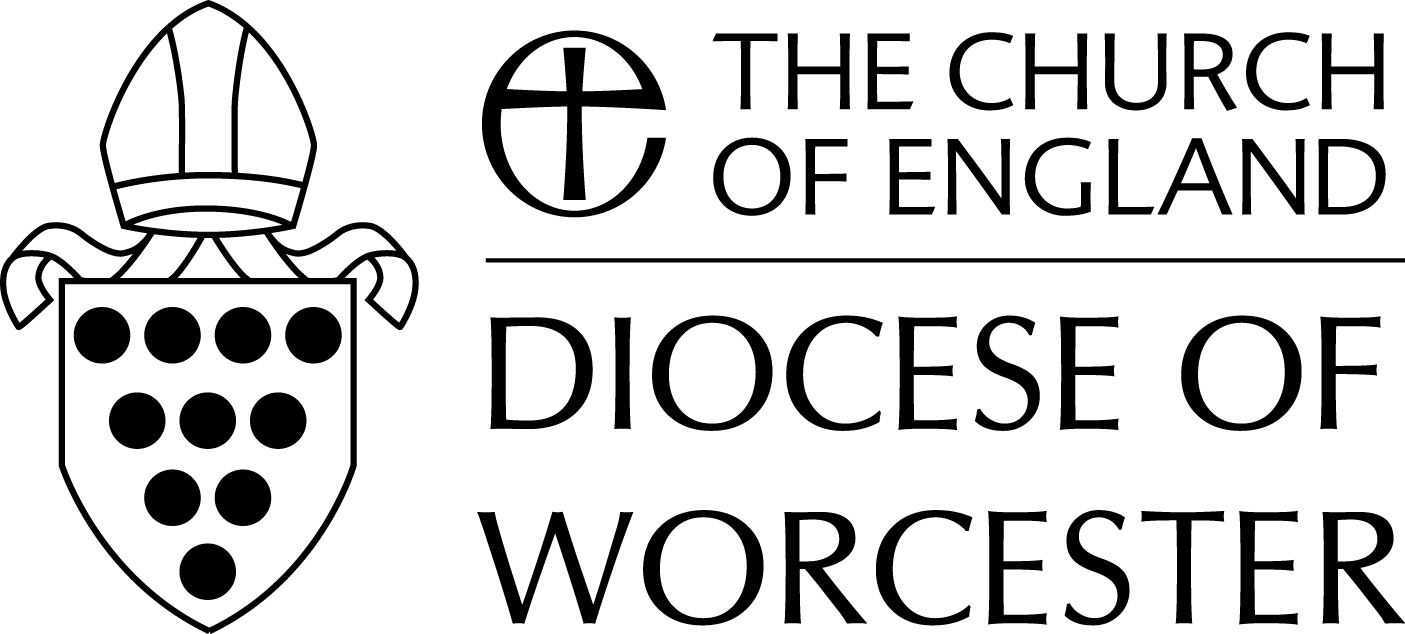 PAST CASES REVIEW – PARISH RESPONSEPlease return this form to hhigton@cofe-worcester.org.uk  or post it to Hilary Higton at the diocesan office.  Please mark the post or email Confidential and only give the initials of people related to the safeguarding concern [The Safeguarding team should be able to work out who they are referring to by what the concern was and the approximate date of the referral. If not they will contact you].______________________Parish(s)___________________________ Incumbent ________________Date (Please list all parishes if covering more than one)*Please delete the paragraph below as appropriate and fill in the table if required.I confirm that as of today, all known instances of concern of which I and the Parish Safeguarding Representative are aware which relate to any abusive behaviour of clergy or church officers towards children or adults, both historically and currently, have been reported to the Diocesan Safeguarding Adviser and listed in the table below.OrI confirm that as of today there are no instances of concern of which I and the Parish Safeguarding Representative are aware which relate to any abusive behaviour of clergy or church officers towards children or adults, both historically and currently. Signed Incumbent: …………………………………………………Parish Past Case Review Record for DSA Name of individual[NB: Please only refer to individuals by their initials] Safeguarding concern Approx date referred to DioceseAre you as a parish satisfied with the response of the DSA (yes or no)? If no, there will be a follow up to the parish made through the PCR reference groupAre you satisfied that there is no current risk (yes or no)? If no, the DSA will be in touch